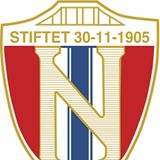 
RM 5-KAMP 2016 
Lørdag 11. juni 2016, Sandesundsveien 10 B (tilfluktsrommet), Sarpsborg.Åsmund Rykhus GAK
Jardar Tøn GAK
Dag A. Klethagen GAK
Andreas Nordmo Skauen OAK
Johan Thonerud SA
Mattias Larsen OAK 
Tom-Erik Lysenstøen SA Pulje 3.Christian Lysenstøen SA 
Ole Martin Aas NAT 
Torstein Eriksen Dæhlin GAK 
Fredrik Gyllensten CAK 
Leik Simon Aas NAT
Per Espen Omberg NAT
Lars Joachim Nilsen NAT Dommere pulje 1.
Ole Martin Aas NAT
Ole Marius Hovdum NAT
Christian Lysenstøen SADommere pulje 2.
Christian Lysenstøen SA
Ole Jakob Aas NAT
Ole Marius Hovdum NATDommere pulje 3
Dag A. Klethagen GAK 
Rebecca Tiffin OAK
Daniel Isaksen NAT Etter en liten tellefeil fra meg i går blir det 24 deltakere totalt.I forhold til streaming, er det ikke nettdekning i fjellet som stevnet skal være men vi skal få filmet alle i aksjon.PULJEOPPSETT Pulje 1.
Celine Mariell Bertheussen, Christiania AK 
Juni Marie Jensen, Trondheim AK 
Rebecca Tiffin, Oslo AK
Kim André Åndalen, Gjøvik AK
Kristian Holm, Gjøvik AK
Mikkel Helle Sørum, T & IL National
Henrik Hauge, T & IL National
Trygve Stenrud Nilsen, Gjøvik AK
Daniel Isaksen, T & IL National
Kristoffer Solheimsnes, Gjøvik AKPulje 2.
Åsmund Rykhus, Gjøvik AK
Jardar Tøn, Gjøvik AK
Dag A. Klethagen, Gjøvik AK
Andreas Nordmo Skauen, Oslo AK
Johan Thonerud, Spydeberg Atletene
Mattias Larsen, Oslo AK
Tom-Erik Lysenstøen, Spydeberg AtletenePulje 3.
Christian Lysenstøen SA 
Ole Martin Aas, T & IL National
Torstein Eriksen Dæhlin, Gjøvik AK
Fredrik Gyllensten, Christiania AK
Leik Simon Aas, T & IL National
Per Espen Omberg, T & IL National
Lars Joachim Nilsen, T & IL NationalDommere i pulje 1
Ole Martin Aas, T & IL National
Ole Marius Hovdum, T & IL National
Christian Lysenstøen, Spydeberg AtleteneDommere i pulje 2
Christian Lysenstøen, Spydeberg Atletene
Ole Jakob Aas, T & IL National
Ole Marius Hovdum, T & IL NationalDommere i pulje 3
Dag A. Klethagen, Gjøvik AK
Rebecca Tiffin, Oslo AK
Daniel Isaksen, T & IL National